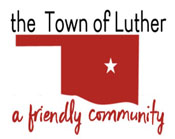 BOARD OF TRUSTEES FOR THE TOWN OF LUTHERTUESDAY, APRIL 13, 2021 AT 7:00 P.M.LUTHER TOWN HALL108 SOUTH MAIN STREET, LUTHER, OKLAHOMA 73054REGULAR MEETING AGENDACall to order.Invocation.Pledge of Allegiance.Roll Call.Determination of a quorum.Approval of the Consent Agenda, Approval of the Board Minutes from the meetings of March 9 and March 25, 2021Approval of Claims, including PayrollReview and Approval of Acting Treasurer’s ReportConsideration of Items Removed from the Consent AgendaTrustee Comments.Oaths of Office to newly elected Board of Trustees members, Carla Caruthers and Joshua Rowton. (New officials take office on Monday, April 19, 2021, at Noon.)Trustee Three (Trandy Langston)PUBLIC HEARING: A public hearing to consider amending Section 12-252, “SPECIFIC USE LIST,” of the Code of Ordinances, by adding multiple single-family residences on Agricultural Tracts to the list of allowable uses under certain circumstances.   PUBLIC HEARING: A public hearing to consider an amendment to Sections 12-201, “Purpose,” and 12-202, “Authority,” of the Luther Code of Ordinances, to expand the purposes of the Code pertaining to Planning, Zoning, and Development, and specifically setting forth the purpose of the Planning, Zoning and Development Codes, providing for ratification and adoption of the Comprehensive Plan, bringing the Code into alignment with state statute, and addressing the jurisdiction of the Town.Trustee One (Terry Arps)Consideration, discussion and possible action to amend the fine schedule to align with state statutes.Consideration, discussion and possible action to adopt the Wellston and Luther Police Department Mutual Aid Agreement.Trustee Two (Brian Hall)Consideration, discussion and possible action to choose and contract with a roofing company for roof replacement at 108 S Main, from three (3) estimates submitted.Consideration, discussion, and possible action to host a regional Water and Wastewater Training event, presented by Oklahoma Municipal Alliance, at Town Hall in May or June with the exact date to be determined.Trustee Three (Trandy Langston)Consideration, discussion, and possible approval of a Property Improvements Agreement between the Town of Luther, Oklahoma, and the Chicken Shack, LLC.Consideration, discussion and possible action to adopt ORDINANCE 2021-07, AN ORDINANCE OF THE TOWN OF LUTHER, OKLAHOMA, AMENDING ARTICLE F. “SPECIFIC USE PERMITS,” SECTION 12-252 “SPECIFIC USE LIST,” WHICH ESTABLISHES A LIST OF ALLOWABLE USES BY ADDING MULTIPLE SINGLE-FAMILY RESIDENCES ON AGRICULTURAL TRACTS TO THE LIST OF ALLOWABLE USES; REPEALING ALL PRIOR ORDINANCES TO THE CONTRARY; PROVIDING FOR SEVERABILITY; AND DECLARING AN EMERGENCY.Consideration, discussion and possible action to adopt ORDINANCE 2021-08, AN ORDINANCE OF THE TOWN OF LUTHER, OKLAHOMA, AMENDING PART 12 “PLANNING, ZONING AND DEVELOPMENT,” CHAPTER 2, “ZONING REGULATIONS,” ARTICLE A, “GENERAL PROVISIONS,” OF THE CODE OF ORDINANCES OF THE TOWN OF LUTHER, OKLAHOMA, AND SPECIFICALLY AMENDING SECTION 12-201, “PURPOSE OF ZONING REGULATIONS AND ADOPTION OF COMPREHENSIVE PLAN,” WHICH SETS FORTH THE PURPOSES OF THE ZONING REGULATIONS AND PROVIDES FOR ADOPTION OF THE TOWN OF LUTHER COMPREHENSIVE PLAN; AMENDING SECTION 12-202, “JURISDICTION,” WHICH ADDRESSES THE AUTHORITY AND THE JURISDICTION OF THE ZONING REGULATIONS; PROVIDING FOR REPEALER; PROVIDING FOR SEVERABILITY; AND DECLARING AN EMERGENCY.Review and discussion of a short-term rental property ordinance.Trustee Four (Jeff Schwarzmeier)Trustee Five (Jenni White)Consideration, discussion and possible action to amend the FY 20-21 Town budget to reflect additional income and expenditures.Consideration, discussion, and possible action regarding the upcoming sales tax elections.Consideration, discussion and possible action to adopt RESOLUTION NO: 2021-09R, A RESOLUTION OF THE BOARD OF TRUSTEES OF THE TOWN OF LUTHER, OKLAHOMA, AND MAYORAL PROCLAMATION CALLING AND AUTHORIZING THE OKLAHOMA COUNTY ELECTION BOARD TO HOLD A SPECIAL ELECTION ON SEPTEMBER 14, 2021, IN THE TOWN OF LUTHER, OKLAHOMA, FOR NOMINATION AND ELECTION OF THE TOWN CLERK-TREASURER; ESTABLISHING THE FILING PERIODS FOR THE FILING FOR OFFICE OF TOWN CLERK-TREASURER OF LUTHER, OKLAHOMA; AND PROVIDING FOR NOTICE OF ELECTION Consideration, discussion and possible action to adopt RESOLUTION NO. 2021-10R, A RESOLUTION OF THE BOARD OF TRUSTEES OF THE TOWN OF LUTHER, OKLAHOMA, AND MAYORAL PROCLAMATION CALLING FOR AN ELECTION IN THE TOWN OF LUTHER ON JULY 13, 2021, FOR THE PURPOSE OF SUBMITTING A QUESTION TO THE REGISTERED VOTERS REGARDING APPOINTMENT RATHER THAN ELECTION OF THE TOWN OF LUTHER CLERK-TREASURER; AND PROVIDING FOR THE CONDUCT OF THE ELECTION BY THE OKLAHOMA COUNTY ELECTION BOARDNew Business: In accordance with the Open Meeting Act, Title 25 O.S. 311.A.9 of the Oklahoma Statutes, new business is defined as any matter not known about or which could not have been reasonably foreseen prior to the time of posting the agenda.Citizen participation:  Citizens may address the Board during open meetings on any matter on the agenda prior to the Board taking action on the matter. On any item not on the current agenda, citizens may address the Board under the agenda item Citizen Participation. Citizens should fill out a Citizen’s Participation Request form and give it to the Mayor. Citizen Participation is for information purposes only, and the Board cannot discuss, act or make any decisions on matters presented under Citizens Participation. Citizens are requested to limit their comments to two minutes.Town Attorney’s Report.Recognition of Jenni White and Trandy Langston for their service as Trustees to the Town of Luther.Adjourn._______________________________________Scherrie Pidcock, Interim Town Clerk-TreasurerAgenda Posted Monday, April 12, 2021, at Luther Town Hall, on the website at www.townoflutherok.com and on Facebook at The Town of Luther, prior to 7:00 pm.